О пользе прогулок с детьми.Прогулка в жизни ребенка занимает важное место. Во время прогулки происходит познание окружающего мира, ребенок учится общаться со сверстниками, также прогулка имеет оздоровительное значение.Родители понимают, что ребенку нужно гулять как можно больше. Однако не все знают о значении прогулки для детей.Прогулки на свежем воздухе важны для каждого человека, и особенно для детей. Они позитивно влияют на здоровье и эмоциональное состояние крохи. С их помощью можно улучшить состояние организма в целом. В первую очередь во время пребывания на свежем воздухе легкие очищаются от аллергенов и пыли, благодаря этому улучшаются функции верхних дыхательных путей и слизистой носа. Прогулка является надежным средством укрепления здоровья и профилактики утомления. Пребывание на свежем воздухе положительно влияет на обмен веществ, способствуетповышению аппетита, усвояемости питательных веществ, особенно белкового компонента пищи.Пребывание детей на свежем воздухе имеет большое значение для физического развития. Прогулка является первым и наиболее доступным средством закаливания детского организма. Она способствует повышению его выносливости и устойчивости к неблагоприятным воздействиямвнешней среды, особенно к простудным заболеваниям. Наконец, прогулка это элемент режима, дающий возможность детям в подвижных играх, трудовых процессах, разнообразных физических упражнениях удовлетворить свои потребности в движении. Если прогулка хорошо и правильно организована, если она достаточна по длительности, дети реализуют в ней около 50% суточной потребности в активных движениях. Сокращение времени пребывания на воздухе создает дефицит движений.Также прогулка способствует умственному воспитанию. Во время пребывания на участке или на улице дети получают много новых впечатлений и знаний об окружающем: о труде взрослых, о транспорте, о правилах уличного движения и т. д. Из наблюдений они узнают обособенностях сезонных изменений в природе, подмечают связи между различными явлениями, устанавливают элементарную зависимость. Наблюдения вызывают у них интерес, ряд вопросов, на которые они стремятся найти ответ. Все это развивает наблюдательность, расширяет представления об окружающем, будит мысль и воображение детей. Прогулки решают не только воспитательные, но и оздоровительные задачи. На них педагог проводит индивидуальную работу по развитию движений, подвижные, спортивные игры, развлечения и физические упражнения. Специальное время отводится для трудовой и самостоятельной деятельности детей. Разумное чередование и сочетание этих разнообразных занятий делает прогулку интересной, привлекательной. Такая прогулка обеспечивает хороший отдых, создает у детей радостное настроение. Большинству кажется, что на зимней прогулке ребенок замерзнет и непременно заболеет. И связывают простудные заболевания детей именно с прогулками в зимний период. Прогулки с ребенком должны быть каждый день и в любую погоду. Вас не должны пугать ветер, дождь, холод или жара. Ребенок должен со всем этим сталкиваться, чтобы в дальнейшем не возникало «сюрпризов» в виде простуды при первом же ветре.Материал подготовила А.Д. Осина 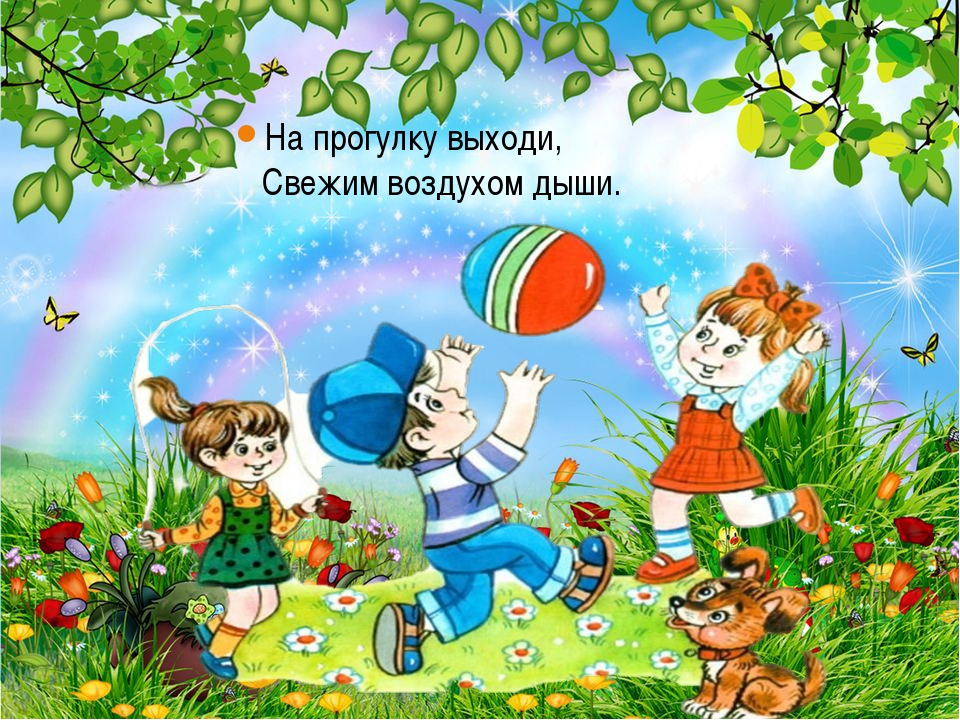 